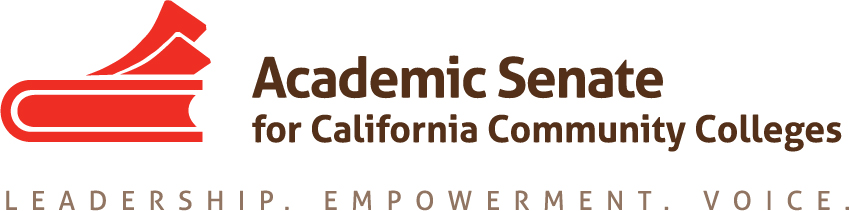 Equity and Diversity Action Committee 15 November 20179amCall in Information:  888.450.4821Participant Pin:585779AGENDACall to Order and Adoption of the AgendaStatus of Previous Action Items EDAC Regionals Report OutPlenary Session Breakout Report OutStatus of Committee Priorities for 2017-2018Paper (see attached outline)Paper will be due to Exec in February so must be completed by mid-January to make agenda Division of specifics topics per committee member Plenary Planning or Report Potential new resolutions assigned to EDAC
TopicsAnnouncementsEventsCurriculum Regional 17/18 November, Folsom/Long BeachExecutive Committee Meeting 1/2 December, SacramentoExecutive Committee Meeting 12/13 January, Riverside Adjournment 